О разработке проекта планировкии проекта межевания территории На основании статей 45, 46 Градостроительного кодекса Российской Федерации, статьи 16 Федерального закона от 06.10.2003 № 131-ФЗ «Об общих принципах организации местного самоуправления в Российской Федерации», Устава муниципального образования Соль-Илецкий городской округ Оренбургской области, в целях обеспечения устойчивого развития территорий Соль-Илецкого городского округа, выделения элементов планировочной структуры, установления параметров планируемого развития элементов планировочной структуры:1. Приступить к разработке проекта планировки и проекта межевания территории для размещения объекта: Благоустройство городской площади по ул. Персиянова в г. Соль-Илецк, расположенной по адресу: Оренбургская область, г. Соль-Илецк, ул. Персиянова.2. Установить, что заинтересованные физические и юридические лица могут направить свои предложения о порядке, сроках подготовки и содержании документации в отдел архитектуры и градостроительства администрации городского округа, расположенного по адресу: г.Соль-Илецк, ул. Карла Маркса, д. 6, кабинет №8, телефон: (35336)2 50 36, 2 53 82.3. Отделу архитектуры, градостроительства и земельных отношений администрации Соль-Илецкого городского округа:3.1. обеспечить подготовку технического задания на разработку проекта;3.2. обеспечить подготовку документации, указанной в п. 1 настоящего постановления в соответствии с техническим заданием;3.3. по окончанию разработки проекта планировки и проекта межевания территории, указанной в п. 1 настоящего постановления, представить в администрацию городского округа согласованную в соответствии с требованиями действующего законодательства и техническим заданием документацию, для дальнейшего утверждения в установленном действующем законодательством порядке.4. Контроль за исполнением настоящего постановления оставляю за собой.5. Постановление вступает в силу после его подписания и подлежит официальному опубликованию (обнародованию).Первый  заместитель главы                                                                                                 администрации городского округа                                                                                                                           – заместитель главы администрации                                                                                                      городского округа по  строительству,                                                                                                 транспорту, благоустройству и  ЖКХ                                              А.Р. ХафизовВерноГлавный специалисторганизационного отдела                                                                О.А. КузьминаРазослано: в организационный отдел, отдел архитектуры, градостроительства и земельных отношений, прокуратура Соль-Илецкого района, Отдел по строительству, транспорту, ЖКХ, дорожному хозяйству, газификации и связи, юридический отдел.Приложение №1к постановлению администрации муниципального образования Соль-Илецкий городской округот 05.10.2020 № 3415-пГраница разработки проекта планировки и проекта межевания территории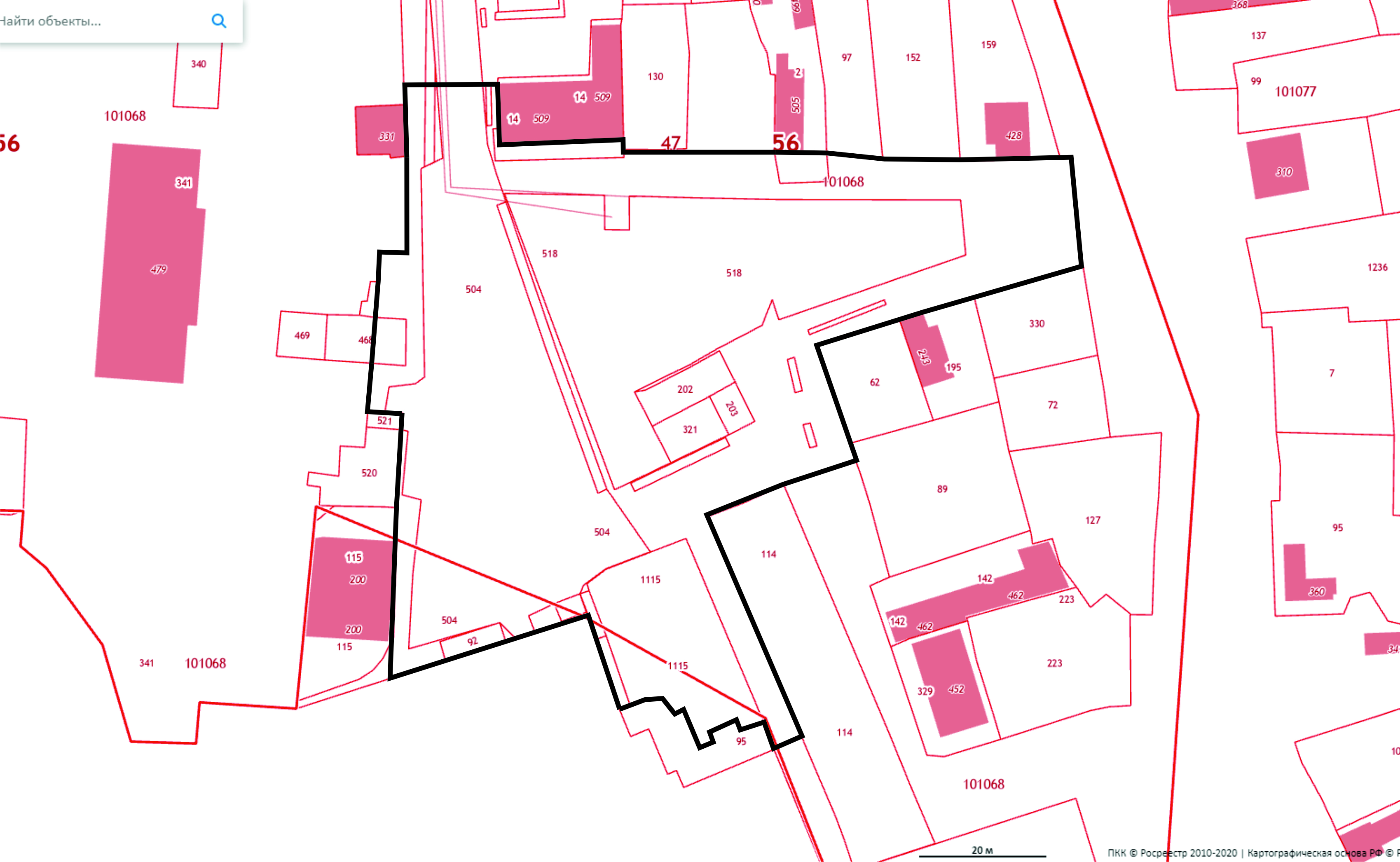 